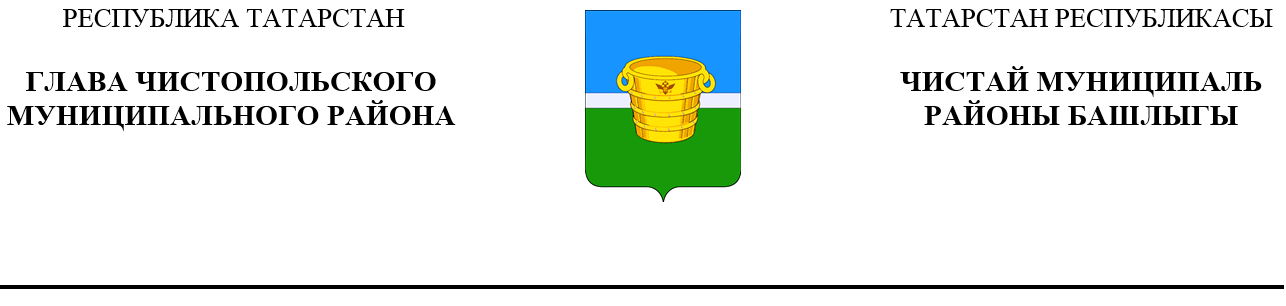 О признании утратившимисилу отдельных постановлений главы Чистопольского муниципального районаВ соответствии со статьей 7 Федерального закона от 6 октября 2003 года № 131-ФЗ «Об общих принципах организации местного самоуправления в Российской Федерации»ПОСТАНОВЛЯЮ:1. Признать утратившими силу следующие постановления главы Чистопольского муниципального района:- от 03.08.2017 №45 «Об утверждении Положения о порядке получения муниципальными служащими в муниципальном образовании «Чистопольский муниципальный район» разрешения представителя нанимателя (работодателя) на участие на безвозмездной основе в управлении некоммерческими организациями (кроме политической партии) в качестве единоличного исполнительного органа или вхождение в состав их коллегиальных органов управления»;- от 15.02.2013 № 25 «Об утверждении порядка общественного обсуждения закупок товаров (работ, услуг) для муниципальных нужд и нужд бюджетных учреждений муниципального образования «Чистопольский муниципальный район» Республики Татарстан на сумму свыше 1 млрд рублей».Глава Чистопольскогомуниципального района                                                                             Д.А. Иванов        Постановление        Карар         22.05.2020         22.05.2020         г.Чистополь           № 33           № 33